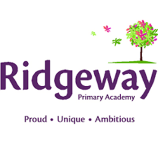 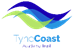 Ridgeway Primary AcademyClass TeacherPERSON SPECIFICATIONOther RequirementsApplication forms should be clear and concise, should be complete in full and should include a personal statement of no more than 2 sides of A4 to address the criteria as identified in the personal specification. Any covering letters should be no more than one side of A4. Area                                                                                                E = Essential Criteria       D = Desirable Criteria                                                                                                E = Essential Criteria       D = Desirable Criteria                                                                                                E = Essential Criteria       D = Desirable CriteriaAreaCriteriaAttributeStage IdentifiedQualifications & EducationEEERecognised Teaching qualificationQualified to degree levelEvidence of commitment to continuous professional developmentA/CA/CA/CExperience & KnowledgeDEEEDEEEEEETeaching experience in a Primary School environmentEvidence of good teaching Ability to demonstrate high standards of classroom practice including behaviour management and behaviour for learningAbility to demonstrate an understanding of effective planning, teaching and assessment to facilitate the best possible progress for childrenKnowledge of teaching phonics through letters and soundsKnowledge of pupil’s educational developmentKnowledge of curriculum and assessment, including subjects and cross curricular aspects in EYFS, KS1 and KS2Effective teaching and learning strategiesKnowledge of effective school improvement strategiesUp to date knowledge of local and national policies, priorities and statutory frameworks relating to educationUnderstand the role of an Academy Trust and the local communityA/I/RA/I/RA/I/RA/I/RA/I/RA/I/RA/I/RA/I/RA/I/RA/I/RA/I/RSkillsEEEEHigh order communication and interpersonal skillsAbility to motivate and enthuse othersExcellent organisational skillsTo work to high professional standards, demonstrating professional conduct and practiceA/I/RA/I/RA/I/RA/I/RPersonal AttributesEEA commitment to demand and achieve ambitious standards for pupils through setting challenging goals and targetsA commitment to the safeguarding of all students and promoting the welfare of children and young people A/I/RA/I/R